Find the app you are requesting in the Volume Purchase Program site.  We will use Pages as an example: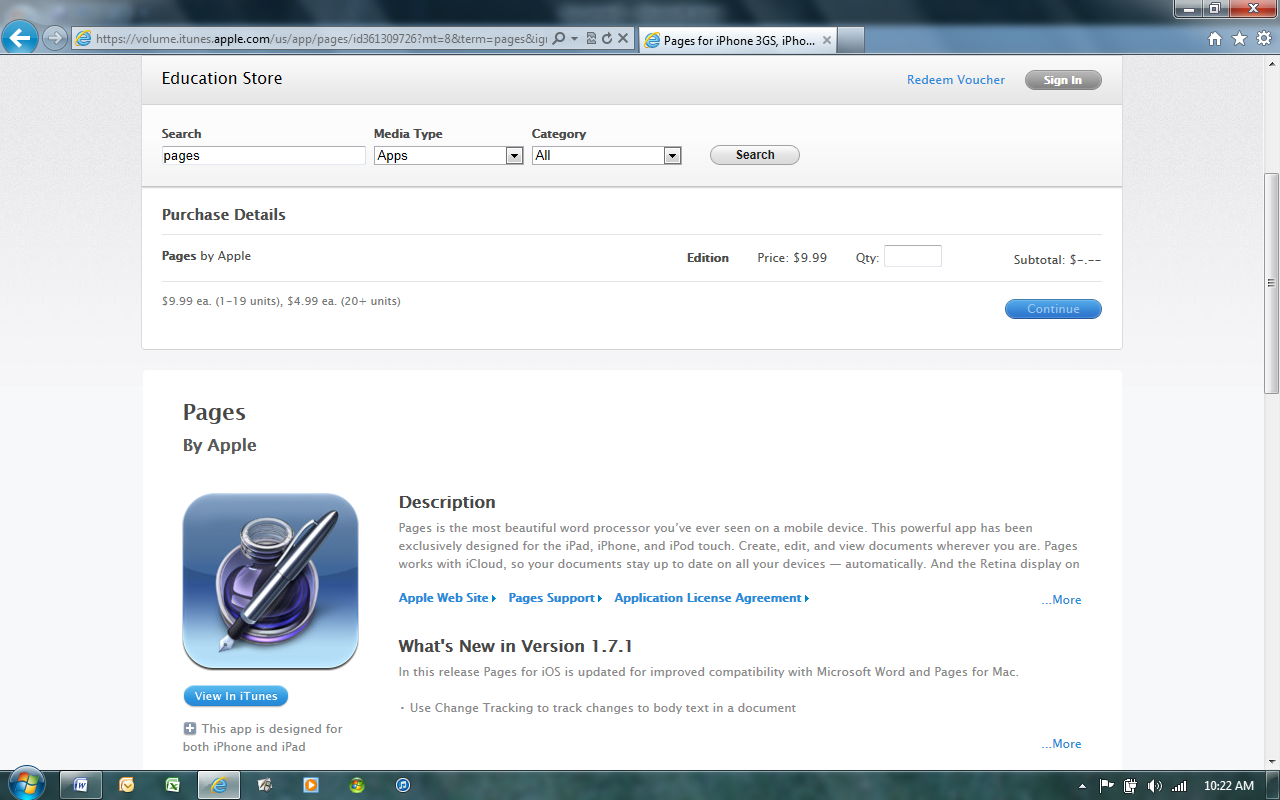 Push the function button (fn) and the insert (prt sc) button at the same time on your keyboard: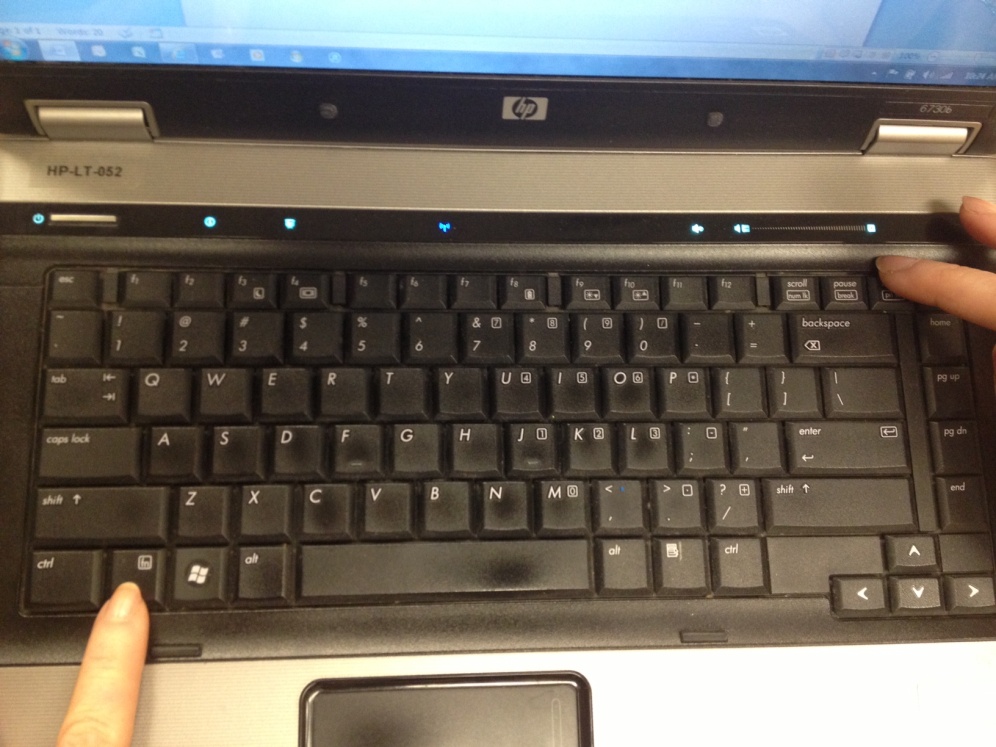 Open the Paint  program. (Found under Start, All Programs, in the Accessories  folder.)Paste the image into the program.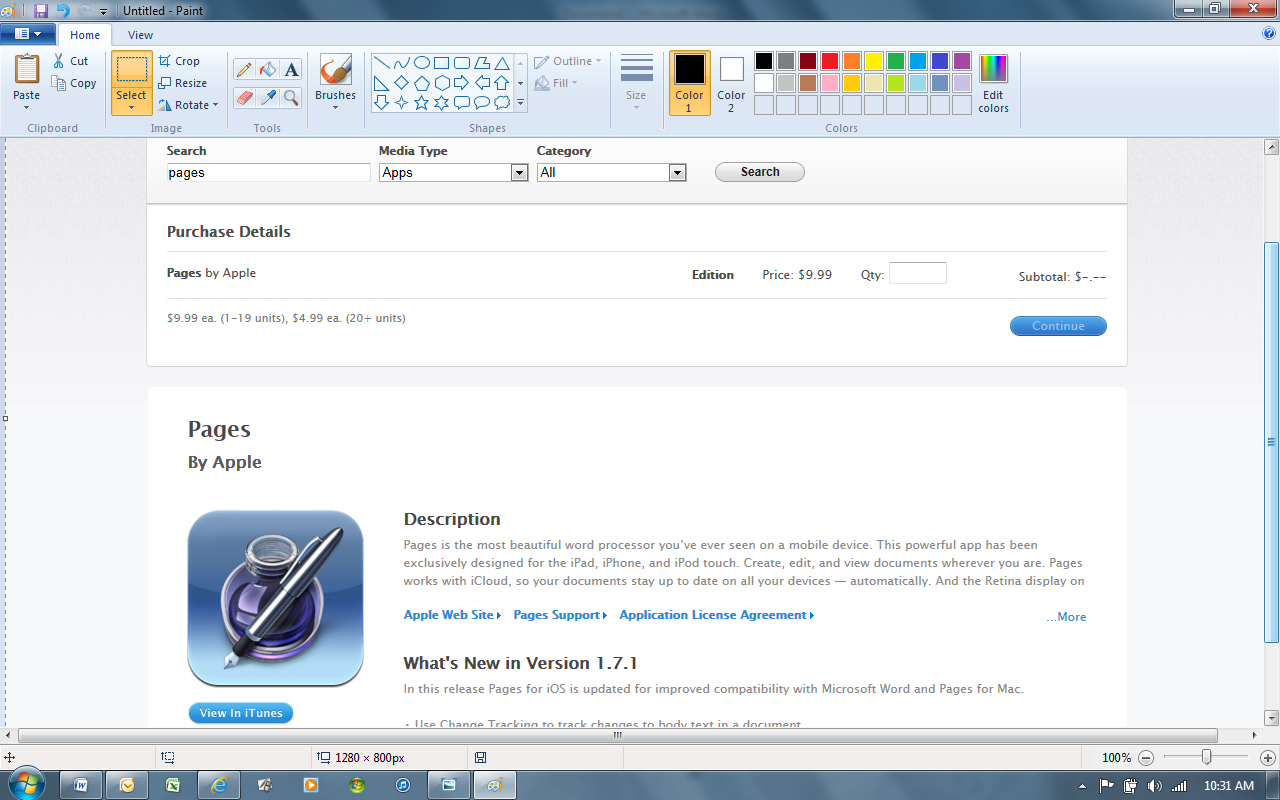 paste         cropUsing the crop tool, make a box around the icon image by holding the left mouse button and dragging the mouse over the icon.  See below for example: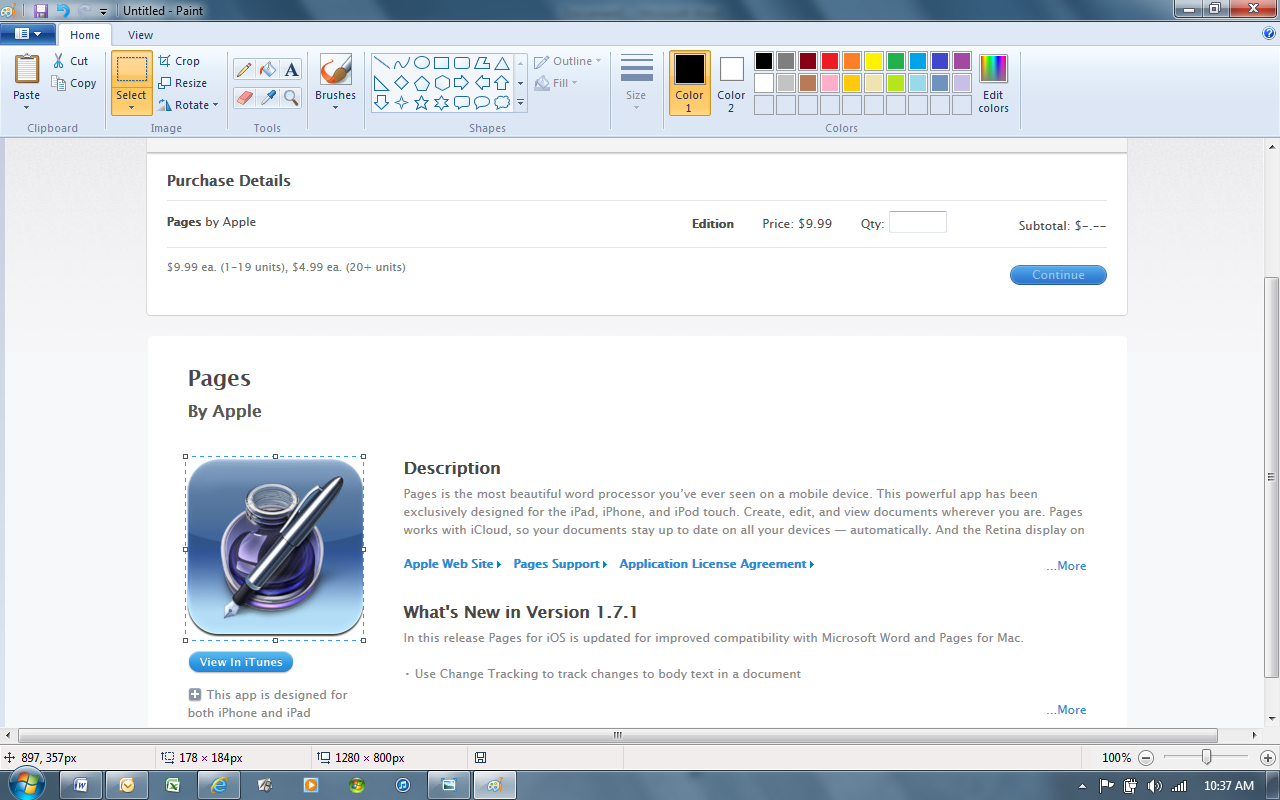 Hit the crop button again once you are done making the box around the icon.Save the image to a location you are familiar with (your desktop or a folder).In the iPad Request form, click on the App icon image button.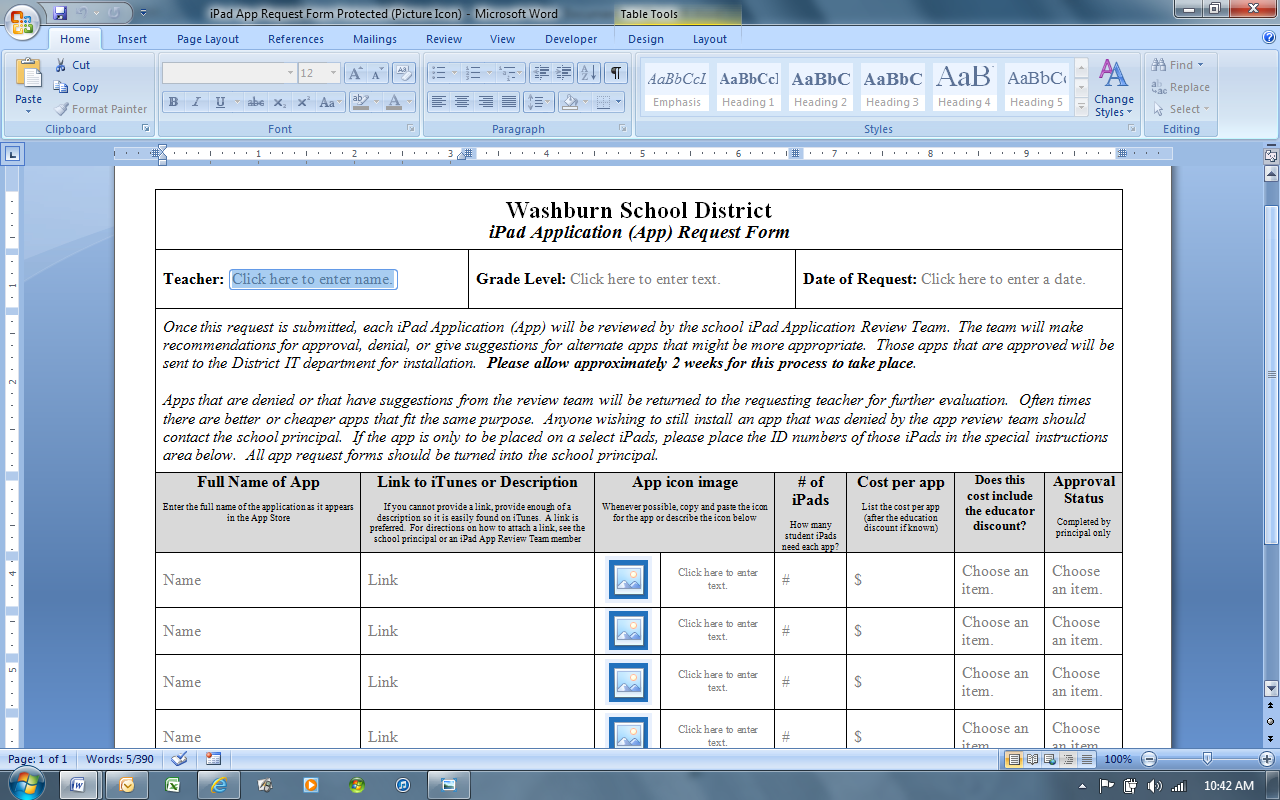 Find your file that you saved and click insert.That’s it!